Universidad Nacional José Faustino Sánchez Carrión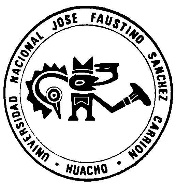 FACULTAD DE EDUCACIÓNSÍLABOINFORMACIÓN GENERALDepartamento Académico	:Ciencias de la Educación y Tecnología EducativaEscuela	: Academia Profesional Educación Inicial y ArteEspecialidad	: Educación Inicial y ArteDocente	: Mg. Carmen Rosa Bravo Nuñez	Asignatura	: Taller de CantoHoras	: 4 HorasCódigo	: 508Créditos	: 2Ciclo - Semestre	: V – 2018-I – A y BCorreo Electrónico	: crbn_1963@hotmail.comSUMILLALa asignatura Taller de Canto quiere lograr la formación y el aprendizaje TEÓRICO–PRÁCTICO en los estudiantes del NIVEL INICIAL considerando capacidades que innoven la formación cognitiva, experiencias adquiridas desde el punto de vista conceptual, procedimental y actitudinal tomando en cuenta tener relacionados con el empleo de la voz en la entonación, en el momento de la ejecución y el aprendizaje de las letras de las canciones como elemento básico para la enseñanza del canto en los niños y tomando en cuenta la elaboración de un cancionero infantil basado en áreas y ciclos correspondientes según el DCN, mediante estrategias que se logren en el aprendizaje de los niños del Nivel Inicial todos estos aspectos se consolida con la creación de canciones, enfoque de la melodía, participación de los alumnos, proyección a través de competencias cognitivas.OBJETIVOS GENERALESSocializar a las alumnas sobre la asignatura Taller de canto.Tomar en cuenta capacidades cognitivas para el aprendizaje del canto en sus diversas manifestaciones. Desarrollar ejercicios de vocalización y entonación de diversas melodías para preparar la línea melódica de entonación.Preparar e innovar canciones para elaborar el cancionero de acuerdo al DCN.COMPETENCIASMotivación en creación de canciones a cada participante.Enfocar melodías a las canciones aceptadas.Utiliza métodos empleados en canciones para niños(as)Elaborar un cancionero y sustentar mediante al exposiciónUNIDADES DE APRENDIZAJE:Unidad Nº 01: EL APARATO FONADORUnidad Nº 02: LA VOZ: CLASES Y SUS CARACTERÍSTICASUnidad Nº 03: EL CANTO: EXPRESIÓN PERSONAL, CORAL Y ARTÍSTICO MUSICALUnidad Nº 04: TÉCNICAS PARA EL DESARROLLO ARTÍSTICO INFANTILESTRATEGIAS METODOLÓGICAS	RECURSOS, MEDIOS Y MATERIALESSISTEMA DE EVALUACIÓNPRÁCTICA DE ASIGNATURAPROYECTO: EXPOSICIÓN TALLER D CANTOSISTEMA DE EVALUACIÓNLa modalidad del curso TALLER DE CANTO es presencial, por lo tanto la asistencia a las sesiones de clases es obligatoria.El 30% de inasistencia en clases inhabilita el derecho del estudiante a participar en la evaluación.Se recomienda el NO USO DE CELULARES durante el desarrollo de las sesiones de clases sobre todo en el momento en que se está evaluando.El proceso de evaluación se realizará de acuerdo al dispuesto en el reglamento académico.La evaluación es de carácter cognitiva, aplicativa y formativa.El promedio aplicado para la evaluación es:ActivoParticipativodescubrimientoBIBLIOGRAFÍA GARRETSON, Robert L.: La músicaeneducación infantile. Diana. México 1980BANDET J. y ABBADIE M.: Cómoenseñar a travésdeljuego. Fontanella. Barcelona 1975FREGA, Ana Lucia: Movimientoexpresivo y rítmica corporal. Casa América Buenos Aires 1975.TORT, Cesar: Educación Musical en el jardín de niños. U.N.A.M. México 1978.LETELIER, Mario y CANALES, Andrea (2002) “Música e inteligencia”  Centro de Investigaciónencreatividad yeducación.RIVAS GARCIA de Nuñez M. y otros. Actividades Musicales Preescolares. Kapelusz Mexicana. México 1979.MORBELLI, Lilia y rexach de Descalzo, María E. Juegos musicales, para jardines de infantes y losgradosinferiores de la EscuelaPrimaria. Victor Leru. Buenos Aires. 1976.Huacho, Marzo del 2018____________________________Mg. CARMEN ROSA BRAVO NUÑEZDocente Facultad de EducaciónCOMPETENCIACONTENIDOSSEMANASSESIONESDescribe el aparato fonadorAnaliza la voz para el canto.Determina tipos de respiración.Practica canciones alusivas o preferidas.Análisis y descripción del aparato fonador.Selección de la voz para el canto.Ejercita la respiración y la metodología para el canto.Canciones de ensayoEVALUACIÓN12341 y 23 y 45 y 67 y 8COMPETENCIACONTENIDOSSEMANASSESIONESDescribe los órganos fonadores en la voz.Estudio de los tipos de respiración.Diferencia los tipos de voces.Empleo procedimental de la voz para el canto.2.1. Seleccionar las voces personales y corales.2.2. Canciones y melodías.2.3. La voz hablada y entonada.2.4. La emisión de la voz en el canto.EVALUACIÓN56789 y 1011 y 1213 y 1415 y 16COMPETENCIACONTENIDOSSEMANASSESIONESExperimenta la voz en el canto.Discrimina la voz para el canto.Expresa corporalmente el canto.Práctica para el canto individual y grupal.3.1. La vocalización en el canto.3.2. El timbre de voz y el volumen.3.3. Expresión corporal, vocal en el canto infantil.3.4. Canto infantil como recurso didáctico.EVALUACIÓN910111217 y 1819 y 2021 y 2223 y 24COMPETENCIACONTENIDOSSEMANASSESIONESDetermina ritmos en cantos infantiles.Ejecuta técnicas para el canto.Conoce y entona cantos de su creación.Grabación de canciones.4.1. Compás en la melodía infantil.4.2. El canto personal, dúos y grupal.4.3. Interpretación de cantos infantil.4.4. Opinión y crítica acerca de los cantos.EVALUACIÓN DEL TALLER1314151625 y 2627 y 2829 y 3031 y 32PROCEDIMIENTOSACTIVIDADES DE APRENDIZAJEINTERROGANTES O PROBLEMAS PRIORITARIOSCOGNITIVASDebatesExposiciónTemáticaMapas conceptualesCuadros sinópticosAnálisisConclusiones Problemas sociológicos.Problemas psicológicos.Desarrollo de temas sobre estimulación.Aplicación de temas técnicos.Discusión de casos.Determinación de aspectos generales.APLICATIVASRazonamiento sugerenteLectura temáticaTrabajo dirigidoDinámicasAutoevaluaciónHeteroevaluaciónExposición de temas.Comprensión de ideas principales y secundarias.Análisis de problemas sociológicos.Creatividad y presentación.Conocimiento de sí mismo.Aplicación de conocimientos adquiridos.FORMATIVASReflexiónActitud valorativaActitud críticaActitud creativaActitud reforzadoraSesiones de inter aprendizaje.Batería de pregunta analítica.Desarrollo de preguntas.Desarrollo de imaginación.Informe de investigación, exposición y dramatización.RECURSOSMEDIOSMATERIALESCuadernosLibrosDiccionarioSeparatasRevistasRadioTVComputadoras AnotaciónInvestigaciónSemánticaComplementaciónInformaciónComentariosAnálisisCiencia AulaBibliotecaHemerotecaProgramaciónAudiciónAudio CRITERIOSINDICADORESINSTRUMENTOSInscripciónExposiciónTEORÍA – ResúmenesEjercicios.Materiales. PresentaciónOralidadConocimientoRedacciónEjecución AutoevaluaciónInterevaluaciónPruebas objetivasValoración al dominio